SAV NATATION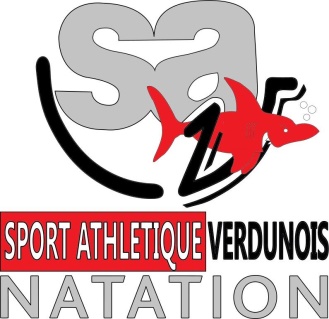 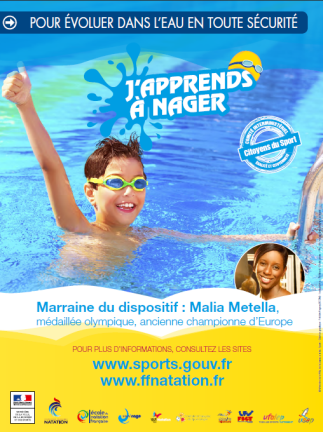 MINISTERE DE LA VILLE –DE LA JEUNESSE ET DES SPORTS – FFN – CNDS         CAGV INSCRIPTION NOM :_____________________________________PRENOM :__________________________________NATIONALITE :______________________________Date de Naissance : (entre 2011 et2006)__________________Adresse :__________________________________________________________Code postal ___________Ville :________________________________________Adresse Mail :______________________________________________________Numéro de téléphone portable :_______________________________________SESSIONS :Merci de cocher la session retenue ou de numéroter l’ordre de préférenceDu lundi 23 octobre au samedi 4 novembre 15h-16h (samedi 10h-11h) Du lundi 23 octobre au samedi 4 novembre 16h-17h (samedi 11h-12h)Du lundi 23 avril au samedi 5 mai 2018 15h-16h (samedi 10h-11h)Du lundi 23 avril au samedi 5 mai 2018 16h-17h (samedi 11h-12h)ATTENTION COURS LES LUNDI – MARDI-JEUDI-VENDREDI-SAMEDI (pas le mercredi) DOCUMENTS A ENVOYER POUR VALIDER DEFINITIVEMENT L'INSCRIPTION L'inscription définitive se fera à réception par courrier postal de cette fiche accompagnée d'un certificat médical de non contre-indication à la natation, et d'un chèque de caution de 15€ à l'ordre de SAV NATATION. Adresse : SAV NATATION 45 côte Saint Barthélemy 55100 VERDUNASSURANCE Votre enfant sera assuré pendant la période du stage via la FFN, cette assurance coûte 15€ au club, qui n'en retouche aucune contrepartie.DONS ACCEPTES Même si cette action est gratuite le club organisateur accepte les dons pour l'aider à son bon fonctionnement et la pérennité de ces actions. Tout personne peut effecteur un don qui ouvre droit à réduction d'impôt. Les paiements sont acceptés en chèque, espèces ou chèques ANCV. La somme de 15€ serait bienvenue. Si vous souhaitez à l'issue du stage effectuer un don vous pourrez abandonner votre chèque de caution et contribuer au fonctionnement du SAV NATATION, sinon il vous sera remis.ENGAGEMENT Un stage n'a de valeur que si l'enfant est assidu, c'est-à-dire qu'il suit le maximum de séances. Le bénéfice est maximum si l'enfant vient à l'ensemble du stage qui est progressif. Aussi nous vous demandons en inscrivant votre enfant l'engagement à ce qu'il soit présent à toutes les séances. Les absences seront acceptées sur présentation d'un certificat médical.